Aprobación de los programas de trabajo del Comité Administrativo y Jurídico, el Comité Técnico y los Grupos de Trabajo TécnicoDocumento preparado por la Oficina de la UniónDescargo de responsabilidad: el presente documento no constituye un documento de política u orientación de la UPOV	El Comité Administrativo y Jurídico (CAJ) celebrará su septuagésima novena sesión en Ginebra el 26 de octubre de 2022.  Se prevé que el informe de la septuagésima novena sesión del CAJ, que contendrá la propuesta de programa para su octogésima sesión, se publique en el sitio web de la UPOV el 26 de octubre de 2022.  El presidente del Comité Administrativo y Jurídico, el Sr. Patrick Ngwediagi (República Unida de Tanzanía), presentará un informe verbal sobre la labor de la septuagésima novena sesión del CAJ al Consejo, en su quincuagésima sexta sesión ordinaria.	Se invita al Consejo a:	a)	tomar nota de que se prevé que el informe de la septuagésima novena sesión del CAJ se publique en el sitio web de la UPOV el 26 de octubre de 2022;  y	b)	aprobar la propuesta de programa de trabajo de la octogésima sesión del CAJ expuesta en el informe de su septuagésima novena sesión.  	El Comité Técnico (TC) celebrará su quincuagésima octava sesión en Ginebra los días 24 y 25 de octubre de 2022.  Se prevé que el informe de la quincuagésima octava sesión del TC, que contendrá los programas propuestos para la quincuagésima novena sesión del TC y las sesiones de 2023 de los Grupos de Trabajo Técnico (TWP), se publique en el sitio web de la UPOV el 25 de octubre de 2022.  El presidente del TC, el Sr. Nik Hulse (Australia), presentará un informe verbal al Consejo, en su quincuagésima sexta sesión ordinaria, sobre la labor del TC en su quincuagésima octava sesión y la labor de los TWP en sus sesiones de 2022.	Se invita al Consejo a:	a)	tomar nota de que se prevé que el informe sobre la quincuagésima octava sesión del TC, que contendrá un informe sobre la marcha de la labor y los programas de trabajo de los TWP, se publique en el sitio web de la UPOV el 25 de octubre de 2022;  y 	b)	aprobar las propuestas de programas de trabajo para el TC y los TWP, expuestas en el informe de la quincuagésima octava sesión del TC.[Fin del documento]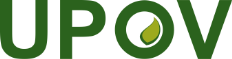 SUnión Internacional para la Protección de las Obtenciones VegetalesConsejoQuincuagésima sexta sesión ordinariaGinebra, 28 de octubre de 2022C/56/7Original:  InglésFecha:  22 de septiembre de 2022